Prezydent Miasta Pruszkowa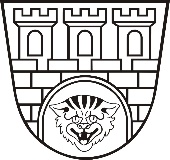 Zarządzenie nr 24/2024Prezydenta Miasta Pruszkowaz dnia 30 stycznia 2024 r.w sprawie harmonogramu czynności postepowania rekrutacyjnego oraz 
postępowania uzupełniającego na rok szkolny 2024/2025 do publicznych przedszkoli i do klas I szkół podstawowych prowadzonych przez Gminę Miasto Pruszków oraz do niepublicznych przedszkoli i niepublicznych punktów przedszkolnych pozyskanych w ramach otwartych konkursów na prowadzenie zadania publicznego z zakresu wychowania przedszkolnegoNa podstawie art. 30 ust. 1 ustawy z dnia 8 marca 1990 r. o samorządzie gminnym (t. j. Dz.U. z 2023 poz. 40 ze zm.) oraz art. 154 ust. 1 pkt 1 w związku z art. 29 ust. 2 pkt 2 ustawy 
z dnia 14 grudnia 2016 r. - Prawo oświatowe (t. j. Dz.U. z 2023 r. poz. 900 ze zm.) zarządzam, co następuje:§ 1Ustala się harmonogram czynności postępowania rekrutacyjnego oraz postępowania uzupełniającego na rok szkolny 2024/2025 do publicznych przedszkoli i oddziałów przedszkolnych w szkołach podstawowych prowadzonych przez Gminę Miasto Pruszków, stanowiący załącznik nr 1 do zarządzenia.§ 2Harmonogram czynności rekrutacyjnych oraz czynności postępowania uzupełniającego 
na rok szkolny 2024/2025, o którym mowa w § 1 stosuje się również do niepublicznych przedszkoli i niepublicznych punktów przedszkolnych pozyskanych w ramach otwartych konkursów na prowadzenie zadania publicznego z zakresu wychowania przedszkolnego.§ 3Ustala się harmonogram czynności postępowania rekrutacyjnego na  rok szkolny 2024/2025 oraz w postępowania uzupełniającego do klas I szkół podstawowych dla dzieci zamieszkałych poza rejonem szkoły stanowiący załącznik nr 2 do zarządzenia.§ 4Zarządzenie wchodzi w życie z dniem podpisania.      PrezydentMiasta Pruszkowa Paweł Makuch